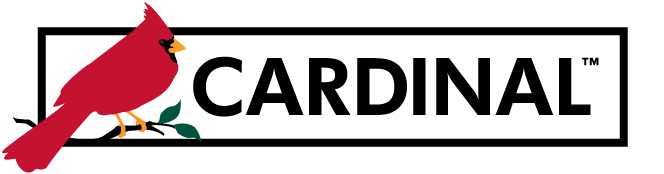 Agency Signature Authorization for Vendor MaintenanceAgency Signature Authorization for Vendor MaintenanceAgency Signature Authorization for Vendor MaintenanceAgency Signature Authorization for Vendor MaintenanceAgency Signature Authorization for Vendor MaintenanceAgency Signature Authorization for Vendor MaintenanceAgency Signature Authorization for Vendor MaintenanceAgency Signature Authorization for Vendor MaintenanceAgency Signature Authorization for Vendor MaintenanceAgency Signature Authorization for Vendor MaintenanceAgency Signature Authorization for Vendor MaintenanceAgency Signature Authorization for Vendor MaintenanceAgency Signature Authorization for Vendor MaintenanceAgency Signature Authorization for Vendor MaintenanceAgency Signature Authorization for Vendor MaintenanceBusiness Unit ID (5 digits):Business Unit ID (5 digits):Business Unit Name:Business Unit Name:Business Unit Name:Business Unit Name:Add New RequestorRemove Existing Requestor (Authorizer signature not required)Remove Existing Requestor (Authorizer signature not required)Remove Existing Requestor (Authorizer signature not required)Remove Existing Requestor (Authorizer signature not required)Remove Existing Requestor (Authorizer signature not required)Remove Existing Requestor (Authorizer signature not required)Remove Existing Requestor (Authorizer signature not required)Remove Existing Requestor (Authorizer signature not required)Remove Existing Requestor (Authorizer signature not required)Remove Existing Requestor (Authorizer signature not required)Remove Existing Requestor (Authorizer signature not required)Remove Existing Requestor (Authorizer signature not required)Remove Existing Requestor (Authorizer signature not required)1Name, Email AddressName, Email AddressName, Email AddressName, Email AddressName, Email AddressName, Email AddressName, Email AddressName, Email AddressName, Email AddressSignatureSignatureSignatureSignatureSignatureSignatureAdd New RequestorRemove Existing Requestor (Authorizer signature not required)Remove Existing Requestor (Authorizer signature not required)Remove Existing Requestor (Authorizer signature not required)Remove Existing Requestor (Authorizer signature not required)Remove Existing Requestor (Authorizer signature not required)Remove Existing Requestor (Authorizer signature not required)Remove Existing Requestor (Authorizer signature not required)Remove Existing Requestor (Authorizer signature not required)Remove Existing Requestor (Authorizer signature not required)Remove Existing Requestor (Authorizer signature not required)Remove Existing Requestor (Authorizer signature not required)Remove Existing Requestor (Authorizer signature not required)Remove Existing Requestor (Authorizer signature not required)2Name, Email AddressName, Email AddressName, Email AddressName, Email AddressName, Email AddressName, Email AddressName, Email AddressName, Email AddressName, Email AddressSignatureSignatureAdd New RequestorRemove Existing Requestor (Authorizer signature not required)Remove Existing Requestor (Authorizer signature not required)Remove Existing Requestor (Authorizer signature not required)Remove Existing Requestor (Authorizer signature not required)Remove Existing Requestor (Authorizer signature not required)Remove Existing Requestor (Authorizer signature not required)Remove Existing Requestor (Authorizer signature not required)Remove Existing Requestor (Authorizer signature not required)Remove Existing Requestor (Authorizer signature not required)Remove Existing Requestor (Authorizer signature not required)Remove Existing Requestor (Authorizer signature not required)Remove Existing Requestor (Authorizer signature not required)Remove Existing Requestor (Authorizer signature not required)3Name, Email AddressName, Email AddressName, Email AddressName, Email AddressName, Email AddressName, Email AddressName, Email AddressName, Email AddressName, Email AddressSignatureSignatureSignatureSignatureAdd New ApproverRemove Existing Approver (Authorizer signature not required)Remove Existing Approver (Authorizer signature not required)Remove Existing Approver (Authorizer signature not required)Remove Existing Approver (Authorizer signature not required)Remove Existing Approver (Authorizer signature not required)Remove Existing Approver (Authorizer signature not required)Remove Existing Approver (Authorizer signature not required)Remove Existing Approver (Authorizer signature not required)Remove Existing Approver (Authorizer signature not required)Remove Existing Approver (Authorizer signature not required)Remove Existing Approver (Authorizer signature not required)Remove Existing Approver (Authorizer signature not required)Remove Existing Approver (Authorizer signature not required)4Name, Email AddressName, Email AddressName, Email AddressName, Email AddressName, Email AddressName, Email AddressName, Email AddressName, Email AddressName, Email AddressSignatureSignatureSignatureSignatureAdd New ApproverRemove Existing Approver (Authorizer signature not required)Remove Existing Approver (Authorizer signature not required)Remove Existing Approver (Authorizer signature not required)Remove Existing Approver (Authorizer signature not required)Remove Existing Approver (Authorizer signature not required)Remove Existing Approver (Authorizer signature not required)Remove Existing Approver (Authorizer signature not required)Remove Existing Approver (Authorizer signature not required)Remove Existing Approver (Authorizer signature not required)Remove Existing Approver (Authorizer signature not required)Remove Existing Approver (Authorizer signature not required)Remove Existing Approver (Authorizer signature not required)Remove Existing Approver (Authorizer signature not required)5Name, Email AddressName, Email AddressName, Email AddressName, Email AddressName, Email AddressName, Email AddressName, Email AddressName, Email AddressName, Email AddressSignatureSignatureSignatureAdd New ApproverRemove Existing Approver (Authorizer signature not required)Remove Existing Approver (Authorizer signature not required)Remove Existing Approver (Authorizer signature not required)Remove Existing Approver (Authorizer signature not required)Remove Existing Approver (Authorizer signature not required)Remove Existing Approver (Authorizer signature not required)Remove Existing Approver (Authorizer signature not required)Remove Existing Approver (Authorizer signature not required)Remove Existing Approver (Authorizer signature not required)Remove Existing Approver (Authorizer signature not required)Remove Existing Approver (Authorizer signature not required)Remove Existing Approver (Authorizer signature not required)Remove Existing Approver (Authorizer signature not required)6Name, Email AddressName, Email AddressName, Email AddressName, Email AddressName, Email AddressName, Email AddressName, Email AddressName, Email AddressName, Email AddressSignatureSignatureSignatureCertification / ApprovalCertification / ApprovalCertification / ApprovalCertification / ApprovalCertification / ApprovalCertification / ApprovalCertification / ApprovalCertification / ApprovalCertification / ApprovalCertification / ApprovalCertification / ApprovalCertification / ApprovalCertification / ApprovalCertification / ApprovalCertification / ApprovalCertification / ApprovalCertification / ApprovalCertification / ApprovalAs Fiscal Officer or Designee, I grant permission to the above individual(s) to request updates and/or changes to any vendor information in Cardinal, on behalf of the named agency.As Fiscal Officer or Designee, I grant permission to the above individual(s) to request updates and/or changes to any vendor information in Cardinal, on behalf of the named agency.As Fiscal Officer or Designee, I grant permission to the above individual(s) to request updates and/or changes to any vendor information in Cardinal, on behalf of the named agency.As Fiscal Officer or Designee, I grant permission to the above individual(s) to request updates and/or changes to any vendor information in Cardinal, on behalf of the named agency.As Fiscal Officer or Designee, I grant permission to the above individual(s) to request updates and/or changes to any vendor information in Cardinal, on behalf of the named agency.As Fiscal Officer or Designee, I grant permission to the above individual(s) to request updates and/or changes to any vendor information in Cardinal, on behalf of the named agency.As Fiscal Officer or Designee, I grant permission to the above individual(s) to request updates and/or changes to any vendor information in Cardinal, on behalf of the named agency.As Fiscal Officer or Designee, I grant permission to the above individual(s) to request updates and/or changes to any vendor information in Cardinal, on behalf of the named agency.As Fiscal Officer or Designee, I grant permission to the above individual(s) to request updates and/or changes to any vendor information in Cardinal, on behalf of the named agency.As Fiscal Officer or Designee, I grant permission to the above individual(s) to request updates and/or changes to any vendor information in Cardinal, on behalf of the named agency.As Fiscal Officer or Designee, I grant permission to the above individual(s) to request updates and/or changes to any vendor information in Cardinal, on behalf of the named agency.As Fiscal Officer or Designee, I grant permission to the above individual(s) to request updates and/or changes to any vendor information in Cardinal, on behalf of the named agency.As Fiscal Officer or Designee, I grant permission to the above individual(s) to request updates and/or changes to any vendor information in Cardinal, on behalf of the named agency.As Fiscal Officer or Designee, I grant permission to the above individual(s) to request updates and/or changes to any vendor information in Cardinal, on behalf of the named agency.As Fiscal Officer or Designee, I grant permission to the above individual(s) to request updates and/or changes to any vendor information in Cardinal, on behalf of the named agency.As Fiscal Officer or Designee, I grant permission to the above individual(s) to request updates and/or changes to any vendor information in Cardinal, on behalf of the named agency.As Fiscal Officer or Designee, I grant permission to the above individual(s) to request updates and/or changes to any vendor information in Cardinal, on behalf of the named agency.As Fiscal Officer or Designee, I grant permission to the above individual(s) to request updates and/or changes to any vendor information in Cardinal, on behalf of the named agency.Fiscal Officer or DesigneeFiscal Officer or DesigneeFiscal Officer or DesigneeFiscal Officer or DesigneeFiscal Officer or DesigneeFiscal Officer or DesigneeSignatureSignatureSignatureSignatureSignatureSignatureSignatureSignatureSignatureDateDateDateNote: If designee signs, a delegation of signing authority must be on file with Department of Accounts.  This form only authorizes requests for changes to vendor records in Cardinal.Note: If designee signs, a delegation of signing authority must be on file with Department of Accounts.  This form only authorizes requests for changes to vendor records in Cardinal.Note: If designee signs, a delegation of signing authority must be on file with Department of Accounts.  This form only authorizes requests for changes to vendor records in Cardinal.Note: If designee signs, a delegation of signing authority must be on file with Department of Accounts.  This form only authorizes requests for changes to vendor records in Cardinal.Note: If designee signs, a delegation of signing authority must be on file with Department of Accounts.  This form only authorizes requests for changes to vendor records in Cardinal.Note: If designee signs, a delegation of signing authority must be on file with Department of Accounts.  This form only authorizes requests for changes to vendor records in Cardinal.Note: If designee signs, a delegation of signing authority must be on file with Department of Accounts.  This form only authorizes requests for changes to vendor records in Cardinal.Note: If designee signs, a delegation of signing authority must be on file with Department of Accounts.  This form only authorizes requests for changes to vendor records in Cardinal.Note: If designee signs, a delegation of signing authority must be on file with Department of Accounts.  This form only authorizes requests for changes to vendor records in Cardinal.Note: If designee signs, a delegation of signing authority must be on file with Department of Accounts.  This form only authorizes requests for changes to vendor records in Cardinal.Note: If designee signs, a delegation of signing authority must be on file with Department of Accounts.  This form only authorizes requests for changes to vendor records in Cardinal.Note: If designee signs, a delegation of signing authority must be on file with Department of Accounts.  This form only authorizes requests for changes to vendor records in Cardinal.Note: If designee signs, a delegation of signing authority must be on file with Department of Accounts.  This form only authorizes requests for changes to vendor records in Cardinal.Note: If designee signs, a delegation of signing authority must be on file with Department of Accounts.  This form only authorizes requests for changes to vendor records in Cardinal.Note: If designee signs, a delegation of signing authority must be on file with Department of Accounts.  This form only authorizes requests for changes to vendor records in Cardinal.Note: If designee signs, a delegation of signing authority must be on file with Department of Accounts.  This form only authorizes requests for changes to vendor records in Cardinal.Note: If designee signs, a delegation of signing authority must be on file with Department of Accounts.  This form only authorizes requests for changes to vendor records in Cardinal.Note: If designee signs, a delegation of signing authority must be on file with Department of Accounts.  This form only authorizes requests for changes to vendor records in Cardinal.